Tunombre completoDesarrollador de Python[Link a tu portafolio en línea]Tu nombre completo[Dirección][Ciudad][Código Postal][Número de contacto][Correo electrónico]Habilidades ClaveResumen[Habilidad 1]    [Habilidad 2]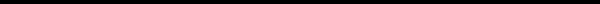 [Menciona brevemente tu experiencia, reconocimientos y lo que esperas lograr en el puesto laboral al cual estás aplicando.]Experiencia laboralNombre de compañía / Título del puestomes 20XX - actual, ubicaciónNombre de compañía / Título del puestomes 20XX - actual, ubicaciónNombre de compañía / Título del puestomes 20XX - actual, ubicaciónEducaciónNombre de la institución / Grado recibidomes 20XX - mes 20XX, ubicaciónNombre de la institución / Grado recibidomes 20XX - mes 20XX, ubicaciónReconocimientosPremios[Enlista todos tus reconocimientos como Desarrollador Python.][Enlista cronológicamente todos tus premios.]